Radchenko MykolaExperience:Position applied for: MasterDate of birth: 30.03.1961 (age: 56)Citizenship: UkraineResidence permit in Ukraine: YesCountry of residence: UkraineCity of residence: OdessaPermanent address: OdessaContact Tel. No: +38 (048) 245-13-88 / +38 (050) 715-94-83E-Mail: kon_rad@ukr.netU.S. visa: NoE.U. visa: NoUkrainian biometric international passport: Not specifiedDate available from: 01.10.2014English knowledge: GoodMinimum salary: 9000 $ per monthPositionFrom / ToVessel nameVessel typeDWTMEBHPFlagShipownerCrewingMaster18.11.2013-18.05.2014Cape TorontoBulk Carrier178633MAN BW 6S70 MCR22900Hong KongMKTM Ltd.Evrobulk AgencyMaster12.02.2013-15.07.2013Father SBulk Carrier194226 MTHITACHI B&W 6L80 MCE16500DominicaTech Project LLCEvrobulk AgencyMaster06.03.2012-19.10.2012Father SBulk Carrier194226 MTHITACHI BW 6L80 MCE16500DominicaTech Project LLCEvrobulk Agency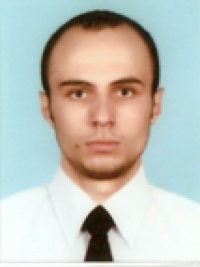 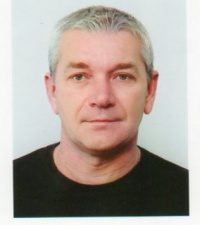 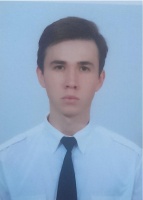 